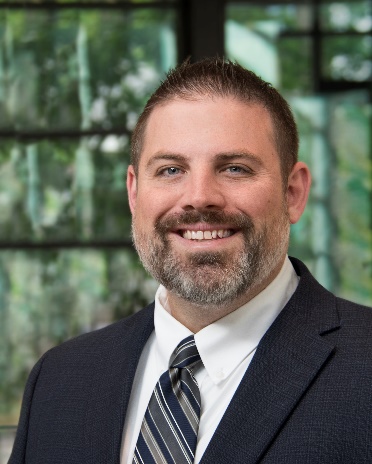 Michael J. Mangold, CISM Vice President, Information Security at Tractor Supply Company Michael is an IT professional with over 10 years’ experience in IT operations and information security.  Currently Michael is Vice President, Information Security for Tractor Supply Company.  He is responsible for all aspects of Tractor Supply Company’s information security program including setting the information security strategy, risk management and compliance, implementation of security policies and supporting solutions, security operations, and business continuity and disaster recovery planning. Prior to joining Tractor Supply Company, Michael led the Healthways’ Information Security group and was responsible for Enterprise Security for the Company.   Areas of responsibility include risk management and compliance, security architecture, security operations and policy administration. Michael joined Healthways in 2005 as a Programmer/Analyst.  Michael has held roles in IT operations management, system design and implementation, and information security. Michael holds a Masters’ degree in Computer Information Systems from the Middle Tennessee State University. His professional certifications have included Certified Information Security Manager, Certified Ethical Hacker, Security Essentials Certification from GIAC, Cisco Certified Network Associate (R/S and Security), and Security+. He is a member of the local ISACA and ISSA chapters.  Michael co-authored “Proactive Incident Response” published in the February, 2011 edition of the ISSA Journal. Michael is also active in his community serving on the Metro Nashville Information Security Advisory Board and Nashville INFOSEC conference chair.  Previously, Michael severed as Sponsorship Director for the Middle TN ISSA and a soccer coach for the local YMCA. 